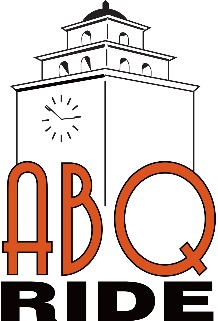 Transit Advisory Board Meeting MinutesDecember 12, 2013Board Members:In attendance: Lucy Birbiglia, Annie JonesFrancis, David Kesner, Orville Pratt, William Richardson, Warren Smith, Bob TilleyPublic:In Attendance: Dr. Susan Richardson, Brendon Miller, Ms. GrantTransit:In Attendance: Bruce Rizzieri, Director; Amanda Trujillo, Administrative AssistantMeeting;The meeting was called to order by Ms. JonesFrancis at 12:17Public Comment:Mr. Miller said that he noticed the annunciators for the commuter routes are all updated. Mr. Miller also stated that Sunday was the one year anniversary for the route 157 Sunday service, he says it’s been a huge success.Dr. Richardson said the plexiglas from the bus shelter on Golf Course is on the ground. Mr. Rizzieri will let someone from Maintenance know. Dr. Richardson introduced Ms. Grant. Ms. Grant used to be on the Transit Advisory Board and wanted to know what was new with Transit. Mr. Rizzieri gave her a quick update on the new buses, BRT, and the Montaño Park and Ride.Acceptance of Agenda:The Board Members voted to approve the agenda.Minutes from November’s meeting:The Board Members voted to approve the minutes.Chairperson’s Report:Ms. JonesFrancis or Mr. Kesner has nothing to report at this time.Director’s report:Mr. Rizzieri handed out the Ridership Report for November. From November 2012 to November 2013, ridership is down 4.26%. The Montaño Park and Ride is still under construction, there has been a few minor delays but should be ready to open early March 2014.Ms. Birbiglia asked for an update on keeping the drivers safe. Mr. Rizzieri stated that he has ordered two different types of driver shields to test. If they work out he will order shields for all the buses. Mr. Rizzieri is looking at putting emergency buttons on the buses, and is also trying to get funding for more training. Ms. JonesFrancis would like an update on all training.Advisory Committee on Transit for the Mobility Impaired:Transit provided a revised “No Show” policy draft and a revised Sun Van and You handbook draft to the ACTMI members. Transit is waiting for feedback from ACTMI members. Mr. Richardson suggested that all TAB members be familiar with the Sun Van and You handbook. Mr. Richardson also explained how many Sun Van routes run on the weekends.Unfinished/New Business:Mr. Smith said the lights at the Tingley bus stop are working now.TAB members discussed changes to the Resolution. They will continue to look it over and finish the discussion at the next meeting.Next Meeting:The next TAB meeting is January 9, 2013Meeting adjourned at 1:16